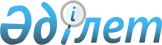 Қазақстан Республикасы Ұлттық Банкінің 1999 жылғы таза табысының жұмсалуы туралыҚазақстан Республикасы Президентінің Жарлығы 2000 жылғы 28 сәуір N 381     Қазақстан Республикасы Президентінің "Қазақстан Республикасының Ұлттық Банкі туралы"  Z952155_  Заң күші бар Жарлығының 11-бабына сәйкес қаулы етемін:      1. Қазақстан Республикасының Ұлттық Банкі Басқармасының ұсынуымен Қазақстан Республикасы Ұлттық Банкінің 1999 жылғы қызметінің қорытындысы бойынша күтіліп отырған таза табыстан:      1) жарғылық капиталға - 0;     2) резервтік капиталға - 0;     3) республикалық бюджет кірісіне - 3 201 905 мың теңге жіберілсін.      2. Осы Жарлық қол қойылған күнінен бастап күшіне енеді.      Қазақстан Республикасының             Президенті      Оқығандар:     Қасымбеков Б.А.      Икебаева Ә.Ж. 
					© 2012. Қазақстан Республикасы Әділет министрлігінің «Қазақстан Республикасының Заңнама және құқықтық ақпарат институты» ШЖҚ РМК
				